Algebra 1								Name _____________________________HW: Compare Linear and Exponential Functions				Date _________________1.  Determine whether each problem would be modeled by a linear model or an exponential model.  Circle the word  LINEAR or EXPONENTIAL.  Then, write the function.The relationship between the distance driven and total cost when a taxi driver charges a fee of $2.50 and $1.50 for each additional mile. 		Linear or exponential?    y = __________________  The relationship between the number of bacteria and time when a culture of 2,000 bacteria triples every four hours.		Linear or exponential?    y = __________________    The relationship between the altitude of a hot air balloon and time when the hot air balloon takes off at 5,500 feet above sea level and rises 120 feet every minute.Linear or exponential?    y = __________________    You drink a beverage with 120 mg of caffeine. Each hour, the caffeine in your system decreases by about 12%. Linear or exponential?    y = __________________.    2.  Decide whether the table represents a linear or exponential function. Circle either linear or exponential. Then, write the function to represent the table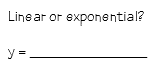      a.	    b.	3. Write a scenario to represent each given function.    a.   y = 5,000(1.05)x   b.   y = -3x + 600x-2-1012345y5045403530252015x-2-101234y.4.6.91.352.0253.03754.55625